Racer Profile, Wrangell 4th of July Boat Races       Vest number_______   updated 7/18/22*Check all that apply*   O Unlimited    O Limited    O Roster Tail      Name:___________________________ AKA (racing name?):____________________________Engine Yr/Horsepower/Make:_______________________Top Speed:______ Boat Length:_____Boat Year & Type:____________________________ Boat Color:________________________Racer Age and Year Born :______/______________SPONSOR_____________________________________________________________________Boat Name:___________________________________________________________________Boat previous owners?___________________________________________________________What got you into racing?_______________________________________________________________________________________________________________________________________Racer experience with racing, how long, and what races?_____________________________________________________________________________________________________________Racer Awards?_________________________________________________________________Co- Pilot Racing History?_________________________________________________________Family Racing History?_________________________________________________________________________________________________________________________________________Boat Racing History?___________________________________________________________________________________________________________________________________________Interesting facts about boat (where it was purchased, recent problems or upgrades, etc.)?___________________________________________________________________________________Interesting facts about racer?____________________________________________________________________________________________________________________________________ Interesting facts about co-pilot?___________________________________________________  Cell Phone or home number:______________________________________________________Email:________________________________________Address__________________________Please turn over and use the other side if you need more room for any of the questions.   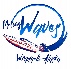 